 «Утверждаю»И.О.Директора школы:_________Н.В.КулёваПриказ № 145 от 01.09.2017 г.№ п/пНАЗВАНИЕ КРУЖКАРУКОВОДИТЕЛЬ, классРУКОВОДИТЕЛЬ, классПОНЕДЕЛЬНИКВТОРНИКСРЕДАЧЕТВЕРГПЯТНИ-ЦАЧто? Где?Когда?Матвеева А.Л., 4 кл.Матвеева А.Л., 4 кл.11.40-12.20 Подвижные игрыГришин Д.А.1 кл.12.30-13.10Подвижные игрыГришин Д.А.2 кл.11.40-12.20 Подвижные игрыГришин Д.А.3 кл.13.20-14.00Подвижные игрыГришин Д.А.4 кл.13.20-14.00УрокиздоровьяБобылева М.И., 1 кл. Бобылева М.И., 1 кл. 11.40-12.20 УрокиздоровьяСамородова О.Н., 2 кл.Самородова О.Н., 2 кл.12.30-13.10Эрудит Матвеева А.Л., 4 кл.  Матвеева А.Л., 4 кл.  11.40-12.20 Хореография Семичева И.Г.1 кл.11.40-12.20Хореография Семичева И.Г.2 кл.12.30-13.10Хореография Семичева И.Г.3 кл.12.30-13.10Хореография Семичева И.Г.4 кл.12.30-13.10Ритмика Семичева И.Г.5-7 кл.17.00-18.30 17.00-17.407 Умникии умницыСамородова О.Н., 2 кл.Самородова О.Н., 2 кл.11.40-12.20 7 Умникии умницыХарькова Л.В.,3 кл.Харькова Л.В.,3 кл.11.40-12.20 7 Умникии умницыМатвеева А.Л. 4 кл.Матвеева А.Л. 4 кл.12.30-13.107 Умникии умницыБобылева М.И.,1 кл.Бобылева М.И.,1 кл.11.40-12.20 8Равные и разные Харькова Л.В.,3 кл.Харькова Л.В.,3 кл.11.40-12.20 8Равные и разные Самородова О.Н., 2 кл.Самородова О.Н., 2 кл.12.30-13.10 9Мир, в котором мы живем Бобылева М.И.1 кл.Бобылева М.И.1 кл.11.40-12.20 10Общая физическая подготовкаГришин Д.А.5-7 кл.Гришин Д.А.5-7 кл.14.00-14.40 14.00-14.4011Мир растенийЛебедева Е.С.6 кл.Лебедева Е.С.6 кл.13.20-14.0012ИнфомирШмырова В.В. 5-6 кл.Шмырова В.В. 5-6 кл.8.00-8-4013-20-14-00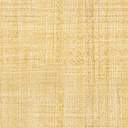 